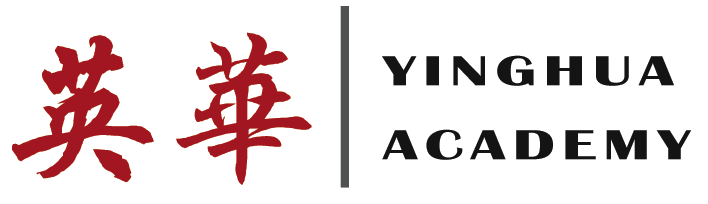 Below are links to great webpages that will give you helpful tools and tips to improve test taking and study skills. Remember practice makes perfect! Test Taking Tips        http://www.infoplease.com/homework/studyskills4.html#tipsComments (-1)More Test Taking Tips           http://www.testtakingtips.com/test/index.htmComments (-1) Tips for Remembering        http://www.how-to-study.com/study-skills-articles/tips-for-remembering.aspComments (-1) How to Memorize Important Facts http://www.teachervision.fen.com/study-skills/listening/2025.html?detoured=1Comments (-1) Using Acronyms to Remember Information http://www.how-to-study.com/study-skills/en/using-acronymic-sentences.aspComments (-1) Preparing A Good Place To Study http://www.how-to-study.com/study-skills/en/preparing-to-study.aspComments (-1) The Ten Study Habits of Successful Students http://www.how-to-study.com/study-skills/en/39.aspComments (-1) Improving Concentration While Studying http://www.how-to-study.com/study-skills/en/improving-concentration.aspComments (-1) Motivating Yourself to Study http://www.how-to-study.com/study-skills/en/motivating-yourself-to-study.aspComments (-1) Time Management Tips, Grade 3-4 (PDF to download) http://www.teachervision.fen.com/study-skills/printable/44726.html Comments (-1) Time Management Tips, Grades K-2 (PDF to download) http://www.teachervision.fen.com/study-skills/printable/44667.htmlComments (-1) Improving Reading Fluency http://www.how-to-study.com/study-skills-articles/improving-reading-fluency.asp